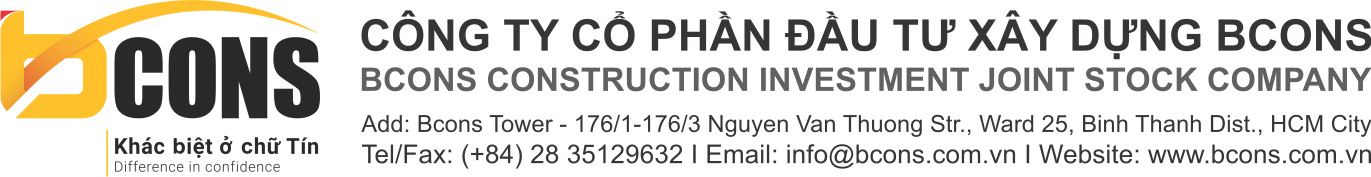 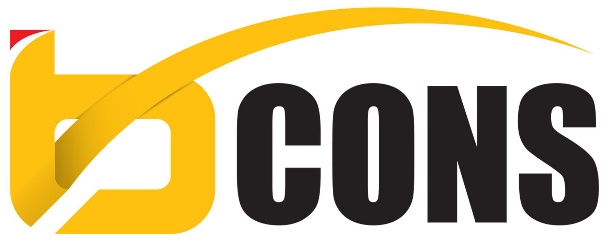 SỔ BÀN GIAO CHỨNG TỪ HÀNH CHÍNHKHỐI HCNS / 2022